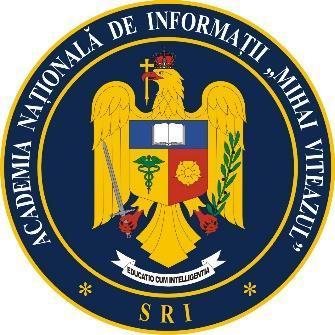 ACADEMIA NAȚIONALĂ DE INFORMAȚII „MIHAI VITEAZUL”ȘCOALA DOCTORALĂ INTELLIGENCE ȘI SECURITATEPROCEDURADE ORGANIZARE ȘI DE DESFĂŞURARE A CONCURSULUI DE ADMITERE PROGRAMUL DE STUDII UNIVERSITARE DE DOCTORATINFORMAȚII ȘI SECURITATE NAȚIONALĂBucurești, 2024Secțiunea 1. Baza legalăOrganizarea și desfășurarea concursului de admitere în programul de studii universitare de doctorat Informații și Securitate Națională al Școlii Doctorale Intelligence și Securitate se realizează în conformitate cu  următoarele prevederi:Legea învățământului superior nr. 199/2023, cu modificările și completările ulterioare; Ordinul Ministerului Educației nr. 3020/08.01.2024 pentru aprobarea Regulamentului-cadru privind studiile universitare de doctorat;Ordinul nr. 3.693 din 1 februarie 2024 pentru aprobarea Metodologiei-cadru privind organizarea admiterii în învățământul superior în ciclurile de studii universitare de scurtă durată, de licență, de master și de doctorat;Regulamentul de organizare și de desfășurare al programului de studii universitare de doctorat Informații și Securitate Națională, 2024Metodologia de organizare și desfășurare a selecției în vederea admiterii la studiile doctorale, 2024Regulamentul de organizare și de funcționare al Școlii Doctorale Intelligence și Securitate, 2024;Reglementările interne ale Serviciului Român de Informații cu privire la procesul de selecție și încadrare a personalului militar.Secțiunea 2. Stabilirea locurilor vacante, a tipului de doctorat și a temelor de admitereȘcoala Doctorală IS organizează concurs de admitere pentru fiecare poziție vacantă de student  doctorand avizată de Consiliul Școlii Doctorale IS și aprobată de CSUD pentru a fi ocupată în cadrul unei sesiuni de admitere ce va avea loc anual, în luna septembrie.Repartizarea locurilor vacante pe tipuri de doctorat, forme de învățământ și surse de finanțare se face în perioada decembrie-ianuarie pentru anul universitar următor, ținând cont să nu fie depășit numărul maxim de 8 studenți doctoranzi în îndrumarea fiecărui conducător de doctorat.Candidații optează pentru una dintre pozițiile vacante alocate conducătorului de doctorat, în funcție de tipul de doctorat, de forma de învățământ, de sursa de finanțare.Candidații pot alege pentru concurs una din temele propuse de Serviciul Român de INformații, de IOSUD  ANIMV, de Școala Doctorală IS sau pot propune propria temă de cercetare.Secțiunea 3. Anunțul privind concursul de admitere Consiliul Școlii Doctorale IS va elabora, iar CSUD va aproba calendarul activităților pentru organizarea și desfășurarea concursului de admitere la studiile universitare de doctorat. În vederea organizării și desfășurării concursului de admitere la studiile universitare de doctorat, Școala Doctorală IS va publica anual, pe site animv.ro, anunțul public referitor la oferta de școlarizare pentru programul de studii universitare de doctorat. Anunțul va conține următoarele:Informații referitoare la condițiile de înscriere la concurs, rezultate din Metodologia de organizare și desfășurare a selecției în vederea admiterii la studiile doctorale;Informații referitoare la numărul locurilor vacante, tipul de doctorat, forma de învățământ și sursa de finanțare pentru fiecare conducător de doctorat;Informații referitoare la conținutul dosarului de înscriere la concursul de admitere;Informații referitoare la calendarul organizării și desfășurării concursului de admitere;informații referitoare la contractul de studii doctorale;Informații referitoare la taxa de înscriere la concurs;Concursul de admitere se poate face și on-line, în conformitate cu Metodologia de organizare și desfășurare a activității on-line în Școala Doctorală.Secțiunea 4. Înscrierea la concursul de admitereÎnscrierea candidaților la concursul de admitere la studiile doctorale se face conform calendarului publicat pe site animv.ro.Înscrierea candidaților la concursul de admitere la studiile doctorale se realizează prin depunerea dosarului de înscriere la secretariatul Școlii Doctorale IS.Înscrierea la concursul de admitere se poate face, în numele candidatului, și de către o altă persoană pe bază de procură notarială.Dosarul de concurs este alcătuit din:cerere de înscriere (Anexa ADM01; se asigură de secretariatul SD);fișa de înscriere (Anexa ADM02; se asigură de secretariatul SD);curriculum vitae;lista lucrărilor publicate (dacă este cazul);proiect de cercetare preliminară în vederea admiterii la studiile doctorale;copie a certificatului de naștere;copie a actului de identitate; copia certificatului de căsătorie sau a altui act care certifică schimbarea numelui;copie a diplomei de bacalaureat;copie a diplomei de licență sau echivalentul acesteia;copie a diplomei de master sau echivalentul acesteia;copii ale foilor matricole  / suplimentelor la diplomă aferente studiilor efectuate;atestat de cunoaștere a unei limbi de circulație internațională (engleză, franceză, germană, spaniolă, rusă, arabă, chineză);adeverință de angajat al SRI / adeverință prin care se certifică avizul favorabil al selecției pentru angajare în SRI / adeverință de la locul de muncă (dacă e cazul);chitanță privind achitarea taxei de înscriere. La momentul înscrierii, candidații vor prezenta originalele documentelor solicitate în copie în vederea certificării conformității, potrivit prevederilor OUG nr.41/2016 privind stabilirea unor măsuri de simplificare la nivelul administrației publice centrale și pentru modificarea și completarea unor acte normative.Candidații care nu prezintă originalele documentelor menționate, nu vor fi înscriși în  concurs.Candidații înscriși la concurs se publică, prin grija secretariatului școlii doctorale, pe site animv.ro, prin indicarea numărului dosarului de concurs.Secțiunea 5. Desfășurarea concursului de admitereConsiliul SDIS stabilește cu cel puțin 30 de zile înainte de data începerii concursului de admitere componența Comisiei de admitere și componența Comisiei de contestații, dacă proba 2 de admitere se desfășoară în scris. Comisia de admitere se compune din președinte, care este directorul SD, conducătorul de doctorat, 3 membrii care au grad didactic de cel puțin lector universitar sau CS III, un secretar și 3 membrii supleanți, inclusiv pentru președintele comisiei de admitere. Comisia de contestații se compune din președinte, care este directorul CSUD, și 2 membrii care au grad didactic de cel puțin lector universitar sau CS III, un secretar și 2 membrii  supleanți, inclusiv pentru președintele comisiei.Secretarul comisiei nu participă la luarea deciziilor comisiei, având atribuții specifice de secretariat.Persoanele care se află în relație de soți, afini și rude până la gradul al III-lea inclusiv cu candidații, cu conducătorii de doctorat, nu pot fi numiți în comisia de admitere sau în comisia de contestații. Membrii comisiilor, inclusiv coordonatorii de doctorat, vor completa o declarație pe proprie răspundere, conform Anexei ADM03.Prima probă a admiterii constă în evaluarea preliminară, care e făcută de conducătorul de doctorat pentru candidații înscriși pe locurile sale. Conducătorul de doctorat, pe timpul studierii dosarului de concurs, va urmări și va evalua: modul de realizare a proiectului de cercetare preliminară în vederea admiterii la studiile doctorale (actualitatea temei de cercetare, stadiul cercetării în domeniu, teorii fundamentale, metodologia de cercetare) – punctajul maxim = 5 puncte;activitatea de cercetare științifică desfășurată de candidat în domeniul de doctorat pentru care candidează: autor al unor lucrări / studii de cercetare științifică; coautor în elaborarea unor studii științifice, instrucțiuni, manuale, cursuri, memoratoare, metodologii etc.; autor al unor comunicări științifice; articole publicate în reviste de specialitate recunoscute în domeniu – punctajul maxim = 2 puncte;cunoștințele generale ale candidatului, în domeniul de doctorat pentru care candidează (fundamente, concepte, procese, elemente principale, categorii, corelații, etc); capacitatea de analiză, sinteză și de abordare critică; capacitatea creativă, de interpretare, de formulare și argumentare a opiniilor personale – punctajul maxim = 3 puncte.Conducătorul de doctorat va depune la secretariatul comisiei de admitere fișa de evaluare a primei probe pentru fiecare candidat (Anexa ADM04).A doua probă a admiterii constă în evaluarea proiectului de cercetare preliminară în vederea admiterii la studiile doctorale de către comisia de admitere. Pe timpul prezentării proiectului, comisia va urmări și va evalua:nivelul de cunoaștere științifică a temei de cercetare propuse – punctajul maxim = 2 puncte;nivelul de adecvare a proiectului de cercetare la tema propusă – punctajul maxim = 2 puncte;nivelul de cunoaștere și de prezentare a stadiului cercetării în domeniu – punctajul maxim = 2 puncte;nivelul de cunoaștere și de adecvare a metodologiei de cercetare la tema propusă – punctajul maxim = 2 puncte;nivelul cunoștințelor de specialitate necesare pentru desfășurarea activității de cercetare doctorală – punctajul maxim = 1 puncte;capacitatea de asumare a unor inițiative teoretice, experimentale și metodologice pentru activitatea de cercetare și elaborare a lucrării de absolvire – punctajul maxim = 1 puncte.Fiecare membru al comisiei de admitere, inclusiv conducătorul de doctorat, va depune la secretariatul comisiei fișa de evaluare a celei de-a doua probe pentru fiecare candidat (Anexa ADM05).  După finalizarea probei a doua, comisia de admitere realizează evaluarea finală și ierarhizarea candidaților înscriși la fiecare conducător de doctorat. Nota primei probe are o pondere de 50% din nota finală. Nota probei a doua, calculată ca medie aritmetică a notelor acordate de fiecare membru al comisiei, are o pondere de 50% din nota finală. Nota finală minimă de admitere este 7,00 (șapte, 00%). Nota finală se calculează cu două zecimale, fără rotunjire. Candidații înscriși la fiecare conducător de doctorat sunt ierarhizați în ordinea descrescătoare a notelor finale. Sunt declarați admiși candidații care ocupă, în ordine descrescătoare, numărul de locuri vacante alocate fiecărui conducător de doctorat. În situația unor medii finale egale, are prioritate candidatul care a obținut o notă mai mare din partea conducătorului de doctorat. Decizia finală a comisiei de admitere se consemnează, de către secretarul comisiei, într-un proces-verbal (Anexa ADM06) care, după semnarea de către toți membrii comisiei, se depune la secretariatul școlii doctorale. Afișarea rezultatelor finale ale concursului de admitere se face în maximum 24 de ore de la încheierea acestuia, prin grija secretariatului școlii doctorale, pe site animv.ro, prin indicarea numărului dosarului de concurs.Rezultatele procesului de admitere la studiile universitare de doctorat se avizează în Consiliul Școlii Doctorale IS și se aprobă de către CSUD.În termen de 24 de ore după afișarea rezultatelor finale, candidatul declarat RESPINS poate să își retragă dosarul de înscriere de la secretariatul Școlii Doctorale.Dosarele care nu vor fi retrase până la 30 septembrie vor fi distruse.Secțiunea 6. Dispoziții finalePrezenta Procedură intră în vigoare la data aprobării ei în CSUD.La data intrării în vigoare a prezentei Proceduri, orice alte prevederi anterioare și contrare se abrogă.DIRECTORULUI ȘCOLII DOCTORALE 
Subsemnata/Subsemnatul [Prenume NUME], vă rog să aprobați înscrierea mea la concursul de admitere la programul de studii universitare de doctorat în domeniul Informații și Securitate Națională, pe poziția doctorat* științific / profesional, forma de învățământ* cu frecvență / cu frecvență redusă, finanțat* de la bugetul de stat (cu bursă) / fără taxă / cu taxă, în coordonarea conducătorului de doctorat prof.univ.dr. [Prenume NUME]. Anexez Dosarul de concurs cu următoarele documente:cerere de înscriere (Anexa ADM01; se asigură de secretariatul SD);fișa de înscriere (Anexa ADM02; se asigură de secretariatul SD);curriculum vitae;lista lucrărilor publicate (dacă este cazul);proiect de cercetare preliminară în vederea admiterii la studiile doctorale;copie a certificatului de naștere;copie a actului de identitate; copia certificatului de căsătorie sau a altui act care certifică schimbarea numelui;copie a diplomei de bacalaureat;copie a diplomei de licență sau echivalentul acesteia;copie a diplomei de master sau echivalentul acesteia;copii ale foilor matricole  / suplimentelor la diplomă aferente studiilor efectuate;atestat de cunoaștere a unei limbi de circulație internațională (engleză, franceză, germană, spaniolă, rusă, arabă, chineză);adeverință de angajat al SRI / adeverință prin care se certifică avizul favorabil al selecției pentru angajare în SRI / adeverință de la locul de muncă (dacă e cazul);chitanță privind achitarea taxei de înscriere. Data ______________                Semnătura candidatului  _______________FIŞA DE ÎNSCRIEREla concursul de admitere la studii universitare de doctorat în domeniul „INFORMAŢII ŞI SECURITATE NAŢIONALĂ” Sesiunea …………………… Tipul de doctorat: ………………Forma de învățământ: ………………… Forma de finanțare: ……………………Numele și prenumele candidatului (cu inițiala tatălui) .......................................... ......................................................................................................................................Cod numeric personal  Data și locul nașterii: ziua ....... luna ........ anul ........... localitatea ................... județul……..... Domiciliul: strada ............................................. nr. ........... localitatea ................................... județul (sectorul) ........................ telefon: ...............................Cetățenia ................................. Naționalitatea ....................................................... Starea civilă  . . . . . . . . . . ………….. ……………………………………………….…Profesia de bază .....................................................................................................Locul de muncă ……………………...…………………………………………………..Funcția ..................................................................................................................... Studii LicențăAcademia (Universitatea) …………………………………………………………………Facultatea, specializarea ...........................................................................................Data și numărul diplomei de absolvire (licență) ………………………………............... Studii MasteratAcademia (Universitatea) …………………………………………………………………Facultatea, specializarea ...........................................................................................Data și numărul diplomei de absolvire (masterat) ………………………………............... Limbi străine cunoscute .............................................................................................. Programe postuniversitare urmate în țară / străinătate ......................................................................................................................................Data ______________                Semnătura candidatului  _______________DECLARAȚIE PE PROPRIA RĂSPUNDERE
Subsemnatul/Subsemnata [grad didactic Prenume NUME], domiciliat(ă)  în [adresa] având  CNP [cnp], cadru didactic / cercetător științific titular în [denumirea instituției], în calitate de președinte al comisiei / conducător de doctorat / membru în comisia de admitere la programul de studii universitare de doctorat, în Școala Doctorală Intelligence și Securitate, IOSUD ANIMV, declar pe propria răspundere că nu mă aflu în nici o situație de incompatibilitate sau conflict de interese prevăzute de Legea învățământului superior 199/2023, de Legea statutului cadrelor militare nr. 80/1995, de Carta universitară a ANIMV și/sau de orice altă normă legală în vigoare, în raport cu nici unul dintre candidații la programul de studii doctorale. Prezenta declarație acoperă orice situație viitoare care poate să intervină de la data prezentei până la data concursului de admitere. În situația apariției în intervalul menționat a unei situații de incompatibilitate sau conflict de interese în raport cu unul dintre candidați, mă oblig să fac cunoscut acest aspect Directorului Școlii Doctorale IS și mă voi retrage de îndată și în mod irevocabil din calitatea de președinte al comisiei / conducător de doctorat / membru în comisia de admitere la programul de studii universitare de doctorat.Prenume NUME	_________________________Data			_________________________Semnătura		_________________________FIȘĂ DE EVALUARE PROBA 1CONCURSUL DE ADMITERE 
LA PROGRAMUL DE STUDII UNIVERSITARE DE DOCTORAT 
Informații și Securitate NaționalăSeptembrie [anul]Data ______________        Semnătura conducătorului de doctorat  _______________FIȘĂ DE EVALUARE PROBA 2CONCURSUL DE ADMITERE 
LA PROGRAMUL DE STUDII UNIVERSITARE DE DOCTORAT 
Informații și Securitate NaționalăSeptembrie [anul]Data ______________        Semnătura membru comisie admitere  _______________PROCES-VERBALCONCURSUL DE ADMITERE 
LA PROGRAMUL DE STUDII UNIVERSITARE DE DOCTORAT 
Informații și Securitate NaționalăSeptembrie [anul]	Comisia de admitere la programul de studii universitare de doctorat în domeniul Informații și Securitate Națională, desemnată prin Decizia nr. xxxxxx/zz.ll.aaaa a Rectorului ANIMV, formată din:Președinte: 	grad didactic Prenume NUME;Membrii: 	grad didactic Prenume NUME;		grad didactic Prenume NUME;		grad didactic Prenume NUME;a evaluat candidații înscriși la concursul de admitere la programul de studii universitare de doctorat. În urma evaluărilor făcute de comisia de admitere și de conducătorii de doctorat, au fost stabilite următoarele rezultate:Data: zz.ll.aaaa		Președinte: 	grad didactic Prenume NUME (semnătura);Membrii: 	grad didactic Prenume NUME (semnătura);						grad didactic Prenume NUME (semnătura);						grad didactic Prenume NUME (semnătura).ACADEMIA NAȚIONALĂ DE INFORMAȚII 
„MIHAI VITEAZUL”Anexa ADM01ȘCOALA DOCTORALĂ 
INTELLIGENCE ȘI SECURITATENr. _________________ din _________________APROBDIRECTORUL 
ȘCOLII DOCTORALE Prof.univ.dr.               [Prenume NUME]AVIZATCONDUCĂTOR DE DOCTORATProf.univ.dr.                       [Prenume NUME]ACADEMIA NAȚIONALĂ DE INFORMAȚII 
„MIHAI VITEAZUL”Anexa ADM02ȘCOALA DOCTORALĂ 
INTELLIGENCE ȘI SECURITATENr. _________________ din _________________ACADEMIA NAȚIONALĂ DE INFORMAȚII 
„MIHAI VITEAZUL”Anexa ADM03ȘCOALA DOCTORALĂ 
INTELLIGENCE ȘI SECURITATENr. _________________ din _________________ACADEMIA NAȚIONALĂ DE INFORMAȚII 
„MIHAI VITEAZUL”Anexa ADM04ȘCOALA DOCTORALĂ 
INTELLIGENCE ȘI SECURITATENr. _________________ din _________________Conducător de doctorat prof.univ.dr. [Prenume NUME]Candidat[Prenume NUME]Nr. crt.CriteriulPunctaj maximPunctaj acordat1.evaluarea modului de realizare a proiectului de cercetare preliminară în vederea admiterii la studiile doctorale (actualitatea temei de cercetare, stadiul cercetării în domeniu, teorii fundamentale, metodologia de cercetare)52.evaluarea activității de cercetare științifică desfășurată de candidat în domeniul de doctorat pentru care candidează: autor al unor lucrări / studii de cercetare științifică; coautor în elaborarea unor studii științifice, instrucțiuni, manuale, cursuri, memoratoare, metodologii etc.; autor al unor comunicări științifice; articole publicate în reviste de specialitate recunoscute în domeniu23.evaluarea cunoștințelor generale ale candidatului, în domeniul de doctorat pentru care candidează (fundamente, concepte, procese, elemente principale, categorii, corelații, etc); capacitatea de analiză, sinteză și de abordare critică; capacitatea creativă, de interpretare, de formulare și argumentare a opiniilor personale3Punctaj realizatPunctaj realizatPunctaj realizatACADEMIA NAȚIONALĂ DE INFORMAȚII 
„MIHAI VITEAZUL”Anexa ADM05ȘCOALA DOCTORALĂ 
INTELLIGENCE ȘI SECURITATENr. _________________ din _________________Membru comisie admitereprof.univ.dr. [Prenume NUME]Candidat[Prenume NUME]Nr. crt.CriteriulPunctaj maximPunctaj acordat1.nivelul de cunoaștere științifică a temei de cercetare propuse22.nivelul de adecvare a proiectului de cercetare la tema propusă23.nivelul de cunoaștere și de prezentare a stadiului cercetării în domeniu24.nivelul de cunoaștere și de adecvare a metodologiei de cercetare la tema propusă25.nivelul cunoștințelor de specialitate necesare pentru desfășurarea activității de cercetare doctorală16.capacitatea de asumare a unor inițiative teoretice, experimentale și metodologice pentru activitatea de cercetare și elaborare a lucrării de absolvire1Punctaj realizatPunctaj realizatPunctaj realizatACADEMIA NAȚIONALĂ DE INFORMAȚII 
„MIHAI VITEAZUL”Anexa ADM06ȘCOALA DOCTORALĂ 
INTELLIGENCE ȘI SECURITATENr. _________________ din _________________Nr. crt.Grad, nume, prenume conducător de doctoratNumărul caracteristicile locurilorvacanteGrad, nume, prenume candidatADMIS/RESPINS